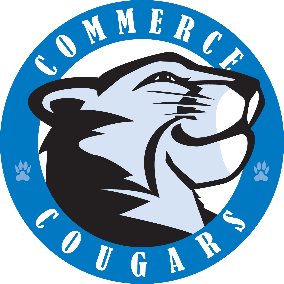 Commerce Elementary PTA Meeting 
September 2, 2020Called to Order by at 736 by Meghan SmithIntroductionsPresident’s ReportPutting fundraising on pause.  Focusing on community and connection during this time. Free Little Library and Food Pantry will be placed at the school.  Dave Ranger, cub scouts, offered to build the pantry and library as part of a cub scout project.  Will post or ask if help is needed. Virtual Sprit Week Sept 14-18.  If any ideas for theme ideas please let us know.  Reflections Chair and Kindergarten Story Hour Co Chair.  Please reach out if interested or need more info.$50 gift to someone who joins the PTA between 8/1-8/31 raffle winner Jessica Abbo.  Jessica has graciously donated the gift card back to the school for students in need of supplies, etc.Officer ReportsVP Fundraising and VP Events on hold for now and focus on community and connection.  Possibly adding events with safety precautions in the future like the photo opportunity at Scarlets Playground.VP Membership127 memberships in AugustWorking on getting directory out asap VP CommunicationsIf anyone takes pics at events, please email them so they can be included in the yearbook. TreasurerSee notes SecretaryNothing at this timePrincipal’s ReportThank you for patience and show grace with bumps in the road.  Appreciate everyone’s support.  Little peak into what its like in person getting to know everyone and setting routines.  Thank you to those of you who have been sending notes of encouragement to the teachers.  They really appreciate them and are very hard on themselves.Majority of construction is done. Still some finishing touches to be done and clean up.  Will do a video update soon. New BusinessInfo about how to access food pantry-drive up and drop off or pick up what you need/would like to donateSpirit week ideas-crazy hair, costumesMental health resources info in the newsletterMeeting Adjourned by Meghan Smith at 8:07Pam RochesterMeghan SmithMary LockeChristina CarlinStacy ConnellJillian MoutafisJennifer MacQuarrieAndi ParelBrigitte BerryhillJennifer YannelisVesna BeckstromTracy KotwickiBecca GolemJodie MillerLaura KleinLindsay TlumakKimie SapersteinJim BeckstromJen Satchell